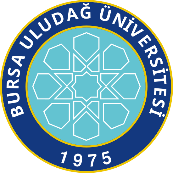 BURSA ULUDAĞ ÜNİVERSİTESİ(BURSA ULUDAĞ UNIVERSITY)BURSA ULUDAĞ ÜNİVERSİTESİ(BURSA ULUDAĞ UNIVERSITY)BURSA ULUDAĞ ÜNİVERSİTESİ(BURSA ULUDAĞ UNIVERSITY)18. EKSERJİ VE UYGULAMALARI YAZ KURSU(18th SUMMER COURSE ON EXERGY AND ITS APPLICATIONS)KAYIT FORMU(REGISTRATION FORM)18. EKSERJİ VE UYGULAMALARI YAZ KURSU(18th SUMMER COURSE ON EXERGY AND ITS APPLICATIONS)KAYIT FORMU(REGISTRATION FORM)18. EKSERJİ VE UYGULAMALARI YAZ KURSU(18th SUMMER COURSE ON EXERGY AND ITS APPLICATIONS)KAYIT FORMU(REGISTRATION FORM)18. EKSERJİ VE UYGULAMALARI YAZ KURSU(18th SUMMER COURSE ON EXERGY AND ITS APPLICATIONS)KAYIT FORMU(REGISTRATION FORM)Adı(Name)Adı(Name)Soyadı(Surname)Soyadı(Surname)Unvanı(Title)Unvanı(Title)T.C. Kimlik No/Pasaport No(ID Number/ Passport Number)T.C. Kimlik No/Pasaport No(ID Number/ Passport Number)Çalıştığı Kurum(Institution)Çalıştığı Kurum(Institution)Daha Önce Ekserji Kursuna Katılım Yaptınız mı?(Have you participated in the Exergy Course before?)Daha Önce Ekserji Kursuna Katılım Yaptınız mı?(Have you participated in the Exergy Course before?) Evet (Yes) Evet (Yes)Daha Önce Ekserji Kursuna Katılım Yaptınız mı?(Have you participated in the Exergy Course before?)Daha Önce Ekserji Kursuna Katılım Yaptınız mı?(Have you participated in the Exergy Course before?) Hayır (No) Hayır (No)Daha Önce Ekserji Kursuna Katılım Yaptınız mı?(Have you participated in the Exergy Course before?)Daha Önce Ekserji Kursuna Katılım Yaptınız mı?(Have you participated in the Exergy Course before?)Cevap evet ise lütfen katıldığınız kursları yazınız(If the answer is yes, please write the courses you attended)Katılım Ücreti Ödendi mi?(Is Participation Fee Paid?)Katılım Ücreti Ödendi mi?(Is Participation Fee Paid?) Evet (Yes) Evet (Yes)Katılım Ücreti Ödendi mi?(Is Participation Fee Paid?)Katılım Ücreti Ödendi mi?(Is Participation Fee Paid?) Hayır (No) Hayır (No)* Katılım Ücretinden Muaf iseniz lütfen bunu belgeleyiniz   (If you are exempt from the participation fee, please document this)* Katılım Ücretinden Muaf iseniz lütfen bunu belgeleyiniz   (If you are exempt from the participation fee, please document this)* Katılım Ücretinden Muaf iseniz lütfen bunu belgeleyiniz   (If you are exempt from the participation fee, please document this)* Katılım Ücretinden Muaf iseniz lütfen bunu belgeleyiniz   (If you are exempt from the participation fee, please document this)